Trinn 1: Trykk på innstillinger i Outlook - se rød ring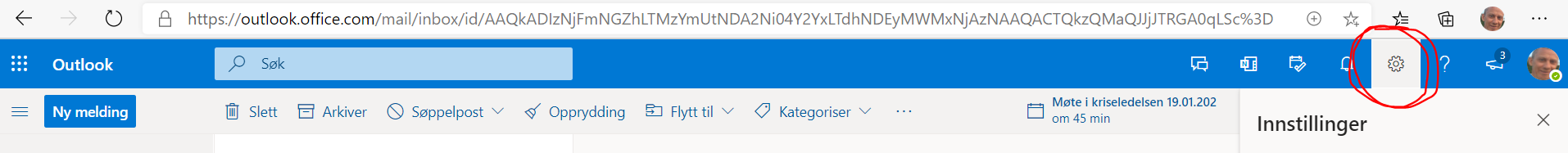 Trinn 2: Trykk på vis alle Outlook-innstillinger – se rød ring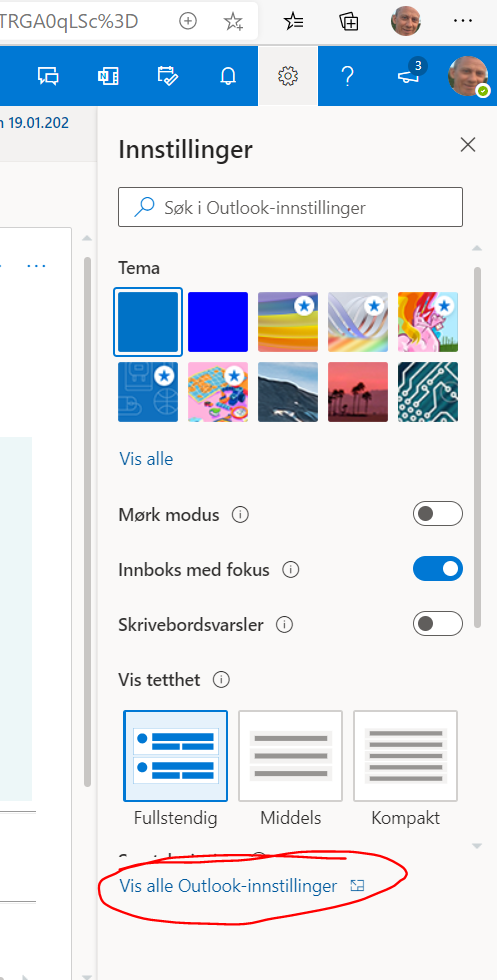 Trinn 3: Trykk på Skriv og svar – se rød ring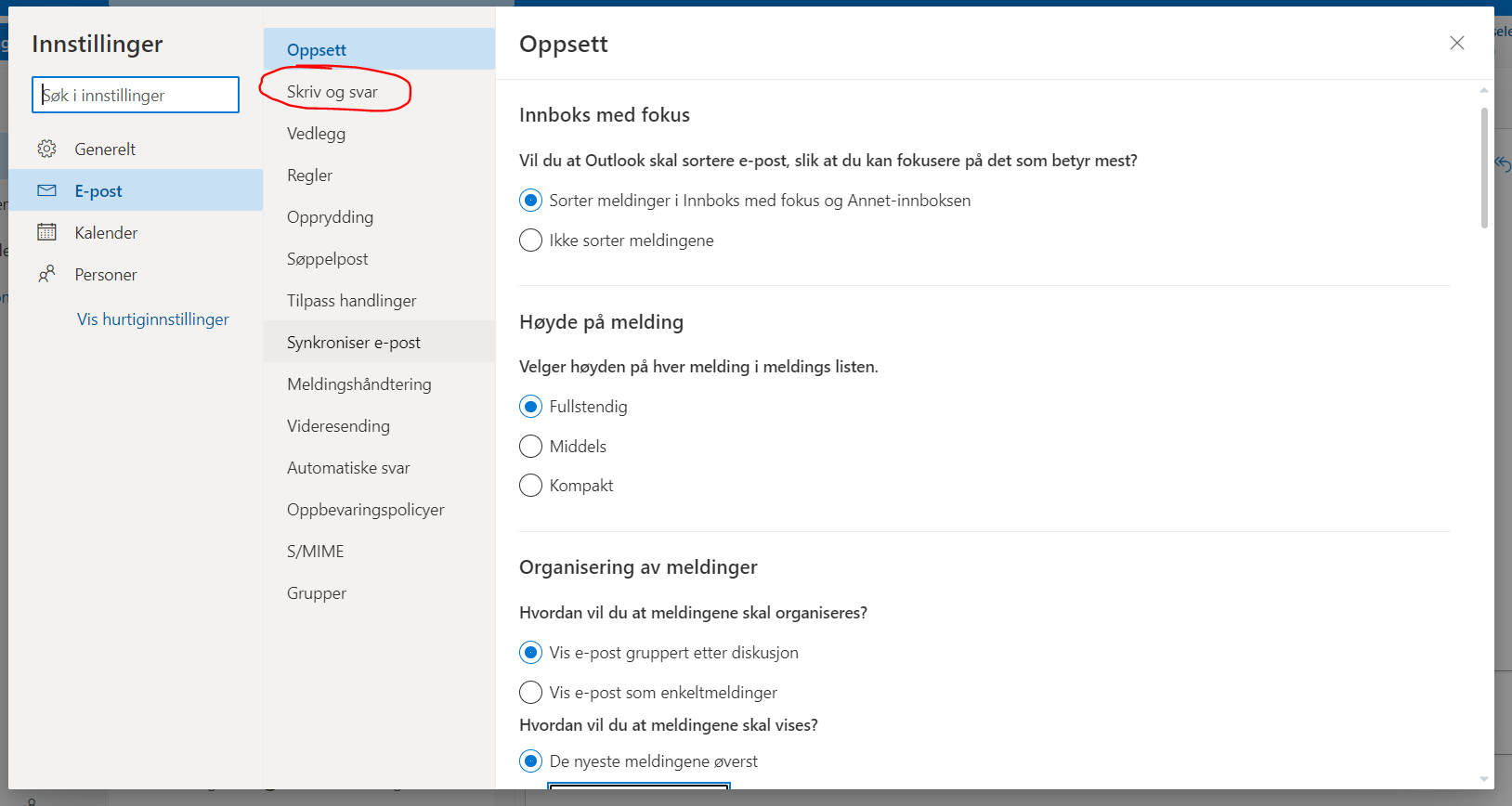 Trinn 4: Opprett e-postsignaturen. MERK: Det ligger et forslag til signatur nederst i dette dokumentet, som kan benyttes.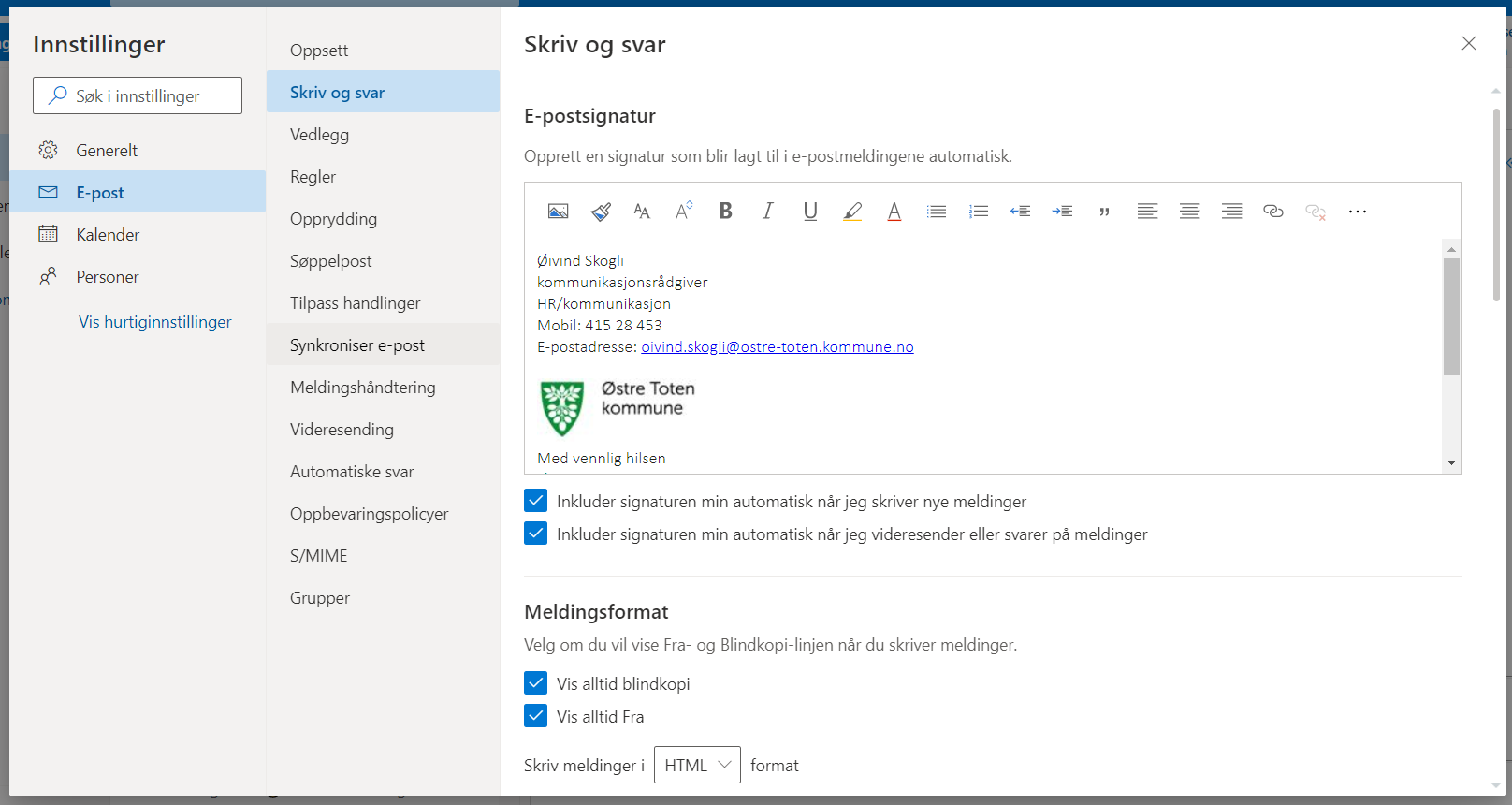 Forslag til e-postsignatur som kan benyttes:Fornavn EtternavnTittel (alt skal være med små bokstaver)AvdelingMobil: xxx xx xxxE-postadresse: (se informasjon nederst)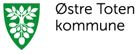 Med vennlig hilsenØstre Toten kommuneNytenking – kvalitet – respektFølg oss:www.ostre-toten.kommune.nowww.facebook.com/ostretotenkommune/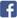 (e-postadressen kan gjøres klikkbar – se rød ring) 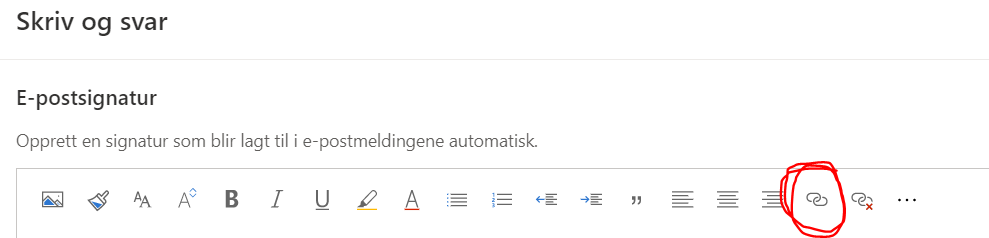 Kopier din e-postadresse inn i feltet du får opp når du trykker på tegnet med rød ring rundt.